RTR-1000　プロセスタイトレータ　見積依頼書■お客様ご連絡先■測定試料■測定成分■共存成分■装置の仕様■設置環境■オプション設備　（必要な設備に☑を付けてください）■現時点ので分析法 （成分別に、反応式などを含めてなるべく詳しくお書き添えください）貴社名・貴団体名ご所属事業所・部署ご住所お名前eメールアドレス電話番号FAX番号試料名試料の温度～　　　℃試料の圧力        MPa試料の粘度      cp固体浮物あり（　　　　　　　　　　　　　　　　　）　なし温度変化による析出物あり（　　　　　　　　　　　　　　　　　）　なし成分濃度範囲（単位）測定範囲の指定（単位）①　　　　　　　（　　）　（　　）②　（　　）　（　　）③　（　　）　（　　）成分濃度範囲（単位）①　　　　　　　（　　）②　（　　）③　（　　）サンプルライン（1～6）  系列  系列  系列試料導入方式
（☑を付けてください）□オーバーフロー方式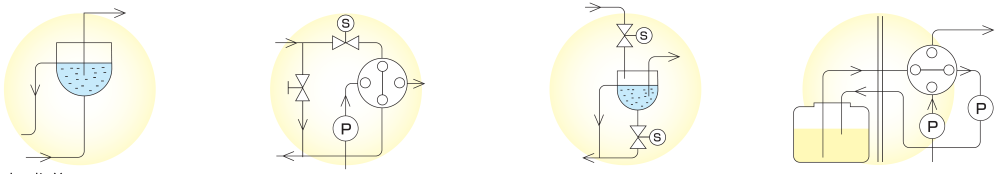 □オーバーフロー方式□インジェクション方式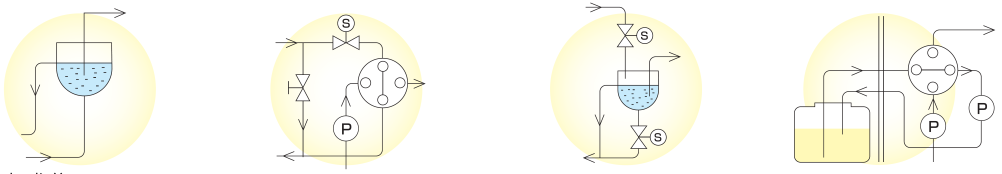 試料導入方式
（☑を付けてください）□電磁弁方式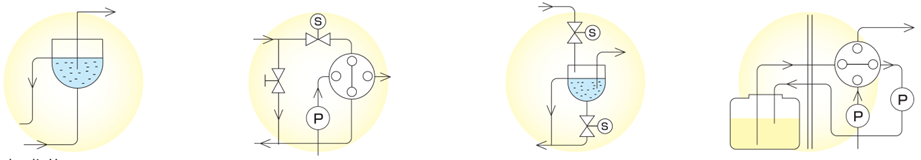 □電磁弁方式□既設タンクからの吸引方式試料に接する部分の材質の指定測定精度フルスケール　　　　　　±　　　　％　または変動係数（CV）　　　　　％フルスケール　　　　　　±　　　　％　または変動係数（CV）　　　　　％フルスケール　　　　　　±　　　　％　または変動係数（CV）　　　　　％測定周期分ごと分ごと分ごとデータ出力DC4-20mA（最大8）    チャンネル    チャンネルデータ出力RS-232C	あり　　　　なしあり　　　　なし設置場所屋内　　/　　屋外温度　　　　　～　　　　℃腐食性ガスあり（成分                    ）    なし□盤用クーラー□試薬下限レベルセンサ□計装空気用減圧弁□試料減圧弁□デガッサ□UPS□ヒータ□試料冷却器□チャート巻取り機□アジャスタフット□純水自動供給装置 （水圧　　　      　Mpa）□純水自動供給装置 （水圧　　　      　Mpa）